AANMELDINGSFORMULIER LEDENADMINSTRATIE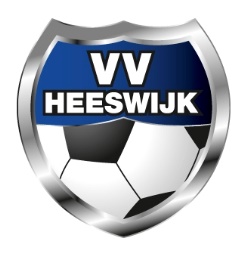 Achternaam		: …………………………………………………………………….Roepnaam		: …………………………………………………………………….Tussenvoegsels	: …………………………………………………………………….Voorletters		: …………………………………………………………………….Geboortedatum	: …………………………	M / V*Adres			: …………………………………………………………………….Postcode		: …………………………	Woonplaats : …………………….Telefoon		: …………………………………………………………………….IBAN			: …………………………………………………………………….ID			: …………………………………………………………………….E-mailadres		: …………………………………………………………………….Pasfoto 		: digitaal inzenden naar ledenadministratie@vvheeswijk.nl Ik machtig voetbalvereniging vv Heeswijk om JAARLIJKS / HALFJAARLIJKS* de contributie van bovenstaande rekening af te schrijven. Wanneer er geen machtiging wordt afgegeven zal ik zorgen dat de contributie overgemaakt wordt op IBAN: NL70 RABO 0120114380 ten name van Voetbalvereniging Heeswijk. (Bij aanmeldingen vóór 1 december is de gehele contributie verschuldigd, aanmeldingen na 1 december is de helft van de contributie verschuldigd.)Tevens geef ik toestemming om mijn pasfoto en persoonsgegevens te gebruiken voor het vervaardigen van de KNVB spelerspas door SDU Identification en gedurende de geldigheid van de spelerspas te bewaren.Er geldt een inschrijfbedrag van € 10,00 per lid, te betalen bij inleveren aanmeldingsformulier. Bij digitale toezending gelieve het bedrag te betalen in de kantine of aan Kunerastraat 20, Heeswijk-Dinther in een envelop met omschrijving, naam en geboortedatum.Datum		………….Handtekening	……………….			Handtekening ouder/voogd ………………..						(indien speler jonger dan 16 jaar is)* doorhalen wat niet van toepassing isHeeswijk-Dinther, mei 2018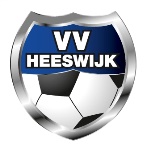 Beste leden, ouders en/of verzorgers,In de bestuursvergadering van VV Heeswijk is gesproken over het plaatsen van foto’s op onze website en op social media. Daarnaast is per 25 mei 2018 de Algemene Verordening Gegevensbescherming (AVG) van toepassing. In het algemeen geldt dat voor publicatie van persoonsgegevens, en foto's waarop iemand herkenbaar is toestemming nodig is van degene die op de foto staat of van diens ouders/verzorgers.Bij VV Heeswijk maken we gebruik van de website, een wedstrijdprogramma en een facebookpagina. En wellicht willen we in de toekomst gebruik gaan maken van andere social mediakanalen. Hier plaatsen we ook foto's en filmpjes op en daarvoor hebben we jullie toestemming nodig. Met gemaakte foto’s en video’s wordt zorgvuldig omgegaan. Er worden geen foto’s gemaakt en geplaatst, waardoor leden schade kunnen ondervinden. Hiervoor hebben wij enkele algemene regels opgesteld. Wij vragen aan alle leden/vrijwilligers en ook aan alle ouders deze regels in acht te nemen.Algemene regelsVermeld bij publicatie geen namen van leden zonder toestemming.Maak foto’s en video’s alleen voor eigen gebruik.Zet niet zomaar foto’s en video’s waar anderen op staan op publiekelijk toegankelijke websites of social media. Vraag eerst toestemming aan desbetreffende personen. Maak overzichtsfoto’s, waar individuele personen moeilijk te herkennen zijn.Maak een close-up alleen van je jezelf/je kind.We vragen je bijgaande toestemmingsverklaring in te vullen en in te leveren bij Mariette van der Pas:Per mail (scan): secretariaat@vvheeswijk.nlPer post: Postbus 23, ZG  Heeswijk-DintherJe kunt het formulier ook inleveren in het postvakje in de kantine.Ben je 16 jaar of ouder, dan vul je zelf het formulier in. Als je jonger dan 16 jaar bent, dienen je ouders/verzorgers het formulier in te vullen. De toestemming geldt alleen voor foto’s en video’s die door VV Heeswijk, of in opdracht van ons worden gemaakt. Het kan voorkomen dat bijvoorbeeld ouders of journalisten foto’s maken tijdens voetbalactiviteiten. VV Heeswijk heeft daar geen invloed op. Wij vertrouwen erop, dat iedereen zeer terughoudend omgaat met het maken en plaatsen van foto’s en video’s en de hierboven genoemde algemene regels in acht neemt. Door ondertekening van de toestemmingsverklaring verklaar je kennis genomen te hebben van deze algemene regels.Het bestuur Voetbalvereniging Heeswijk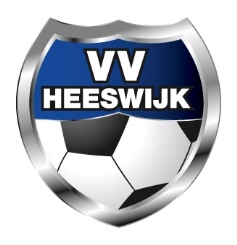 Toestemmingsverklaring gebruik foto en video-opnamenHierbij verklaart ondergetekende, lid of ouder/verzorger van wel / geen toestemming te geven voor het plaatsen van foto’s/filmpjes waarop ik/mijn kind voorkomt op de website van VV Heeswijk, social media en nieuwsbrieven. En het delen van foto's binnen de vereniging (denk aan toernooifoto's etc.)Plaats:								Datum: Naam lid of ouder/verzorger:Handtekening ouder/verzorger:Handtekening lid: